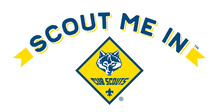 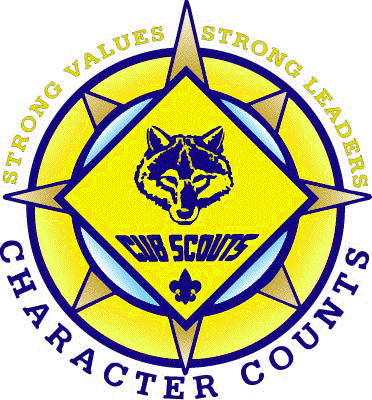 Pack [###] InformationPack LeadershipPack Meetings and Events Pack Meetings are typically on the 4th Monday of the month (unless otherwise noted below)August 22, 7 PM – Pack MeetingSeptember 26, 7 PM – Pack MeetingSeptember 24 – SKC Shoot-O-Ree at Camp LazarusSeptember 30 to October 2 – Fall CampoutOctober 24, 7 PM – Pack MeetingNovember 28, 7 PM – Pack MeetingDecember 19, 7 PM – Pack MeetingJanuary 23, 7 PM – Pack MeetingJanuary 28 – Pinewood DerbyFebruary 27 – Blue and Gold BanquetMarch 27 – Pack Meeting & AOL CrossoverApril 24 – Pack MeetingMay 5 to 7 – Spring CampoutMay 22 – Pack MeetingJune 12 thru 16 – SKC Day  Camp 					my.Scouting Website:Simon Kenton Scout Shop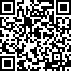 807 Kinnear Rd, Columbus, OH 43212, (614) 481-4270 				Lions – Lion T-shirtTigers thru Bears – Official Blue Uniform ShirtWebelos – Official Tan Uniform ShirtInsigniaSimon Kenton Council Shoulder PatchUnit NumeralsWorld Crest EmblemOfficial Cub Scout Uniform PantsOfficial Cub Scout Navy-blue Web BeltNeckerchief and Neckerchief Slide (rank-specific)Official Cub Scout socksCub Scout Hat (rank-specific)PACK [###] 2022-2023 CALENDARPositionNamePhoneEmailCubmasterCommittee ChairCharter Org. RepresentativeTreasurerLion Den LeaderTiger Den LeaderWolf Den LeaderBear Den LeaderWebelos Den LeaderAOL Den LeaderGradeKindergartenFirstSecondThirdFourthFifthRankLionTigerWolfBearWebelosArrow of Light ??	First Day of School??	Recruitment Event20	Presidents Day5	Labor Day10	Columbus Day7	Good Friday9	Easter11	Veterans Day24	Thanksgiving Day14	Mother’s Day29 	Memorial Day25	Christmas Day 18	Father’s Day1	New Year’s Day16	Martin Luther King Day4	Independence  Day